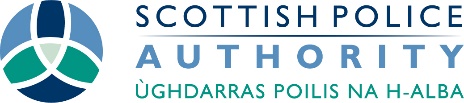       INDEPENDENT CUSTODY VISITING SCOTLAND                           APPLICATION                   PLEASE ANSWER ALL APPLICABLE QUESTIONS PERSONAL DETAILS:CONTACT DETAILS:EMPLOYMENTCONFLICTS OF INTERESTIF YOU ARE UNSURE OF ANY QUESTION PLEASE RELATE TO THE APPLICATION GUIDANCE DOCUMENTREFERENCESIF YOU ARE UNSURE OF ANY QUESTION PLEASE RELATE TO THE APPLICATION GUIDANCE DOCUMENTPERSONAL CIRCUMSTANCESIF YOU ARE UNSURE OF ANY QUESTION PLEASE RELATE TO THE APPLICATION GUIDANCE DOCUMENTRELEVENT EXPERIENCEIF YOU ARE UNSURE OF ANY QUESTION PLEASE RELATE TO THE APPLICATION GUIDANCE DOCUMENTFURTHER INFORMATIONDECLARATIONI AGREE TO THE SCOTTISH POLICE AUTHORITY MAKING ANY ENQUIRIES IN CONNECTION WITH THIS APPLICATION REGARDING ANY RECORDS OF CONVICTIONS OR PENDING CRIMINAL PROCEDURES. I HAVE READ THE INFORMATION SUPPLIED TO ME CONCERNING THE DUTIES AND RESPONSIBILITIES OF AN INDEPENDENT CUSTODY VISITOR, AND WOULD BE PREPARED, IF MY APPLICATION IS ACCEPTED , TO ATTEND TRAINING SESSIONS AS NECESSARY AND COMPLETE THE APPROPRIATE UNDERTAKING IN RESPECT OF CONFIDENTIALITY.PLEASE NOTE THAT THE CHIEF CONSTABLE SHALL RETAIN THE RIGHT TO RAISE AN OBJECTION TO ANY PROPOSED APPOINTMENT OR AT ANY TIME THROUGHOUT THE TENURE OF A CUSTODY VISITOR ON THE GROUNDS THAT HE/SHE CONSIDERS THAT PERSON TO BE UNSUITABLE TO ACT AS AN INDEPENDENT CUSTODY VISITOR. I DECLARE THAT THE INFORMATION I HAVE PROVIDED IS ACCURATE TO THE BEST OF MY KNOWLEDGE AND BELIEF.SIGNED:	DATE: Please complete and return to:icvs@spa.police.uk Or If you wish to post: Scottish Police Authority, ICVS, 1 Pacific Quay, Glasgow G51 1DZSURNAME:  TITLE:  TITLE:  FORENAMES:FORENAMES:FORENAMES:OTHER NAME(S) BY WHICH YOU HAVE BEEN KNOWN:OTHER NAME(S) BY WHICH YOU HAVE BEEN KNOWN:OTHER NAME(S) BY WHICH YOU HAVE BEEN KNOWN:DATE OF BIRTH:   DATE OF BIRTH:   NATIONALITY:PLACE OF BIRTH:PLACE OF BIRTH:PLACE OF BIRTH:PERMANENT ADDRESS:PERMANENT ADDRESS:PERMANENT ADDRESS:PERMANENT ADDRESS:ADDRESS:ADDRESS:POSTCODE:POSTCODE:POSTCODE:HOW LONG HAVE YOU BEEN AT THIS ADDRESS:HOW LONG HAVE YOU BEEN AT THIS ADDRESS:HOW LONG HAVE YOU BEEN AT THIS ADDRESS:HOW LONG HAVE YOU BEEN AT THIS ADDRESS:HOW LONG HAVE YOU BEEN AT THIS ADDRESS:HOW LONG HAVE YOU BEEN AT THIS ADDRESS:HOW LONG HAVE YOU BEEN AT THIS ADDRESS:HOW LONG HAVE YOU BEEN AT THIS ADDRESS:FROM:FROM:TO:TO:PREVIOUS ADDRESSPOSTCODE:POSTCODE:POSTCODE:HOW LONG DID YOU LIVE AT THIS ADDRESS:HOW LONG DID YOU LIVE AT THIS ADDRESS:HOW LONG DID YOU LIVE AT THIS ADDRESS:HOW LONG DID YOU LIVE AT THIS ADDRESS:HOW LONG DID YOU LIVE AT THIS ADDRESS:HOW LONG DID YOU LIVE AT THIS ADDRESS:HOW LONG DID YOU LIVE AT THIS ADDRESS:HOW LONG DID YOU LIVE AT THIS ADDRESS:FROM:FROM:TO:TO:CONTACT TELEPHONE NUMBER (S) (Inc. STD Code)  (please indicate preferred method of contact)CONTACT TELEPHONE NUMBER (S) (Inc. STD Code)  (please indicate preferred method of contact)CONTACT TELEPHONE NUMBER (S) (Inc. STD Code)  (please indicate preferred method of contact)CONTACT TELEPHONE NUMBER (S) (Inc. STD Code)  (please indicate preferred method of contact)CONTACT TELEPHONE NUMBER (S) (Inc. STD Code)  (please indicate preferred method of contact)CONTACT TELEPHONE NUMBER (S) (Inc. STD Code)  (please indicate preferred method of contact)CONTACT TELEPHONE NUMBER (S) (Inc. STD Code)  (please indicate preferred method of contact)CONTACT TELEPHONE NUMBER (S) (Inc. STD Code)  (please indicate preferred method of contact)CONTACT TELEPHONE NUMBER (S) (Inc. STD Code)  (please indicate preferred method of contact)CONTACT TELEPHONE NUMBER (S) (Inc. STD Code)  (please indicate preferred method of contact)HOME:                                                             HOME:                                                             HOME:                                                             HOME:                                                             HOME:                                                             BUS:BUS:BUS:BUS:MOBILE:E-mail ADDRESS:E-mail ADDRESS:E-mail ADDRESS:E-mail ADDRESS:E-mail ADDRESS:E-mail ADDRESS:E-mail ADDRESS:E-mail ADDRESS:E-mail ADDRESS:E-mail ADDRESS:CURRENT OCCUPATION:CURRENT OCCUPATION:CURRENT OCCUPATION:CURRENT OCCUPATION:NAME OF EMPLOYER:NAME OF EMPLOYER:NAME OF EMPLOYER:NAME OF EMPLOYER:ADDRESS:ADDRESS:ADDRESS:ADDRESS:TIME WITH CURRENT EMPLOYER:                                   FROM:FROM:TO:POSTCODE:POSTCODE:TEL NO:  TEL NO:  PREVIOUS EMPLOYER (If less than 3 years or retired)PREVIOUS EMPLOYER (If less than 3 years or retired)PREVIOUS EMPLOYER (If less than 3 years or retired)PREVIOUS EMPLOYER (If less than 3 years or retired)ADDRESS:ADDRESS:ADDRESS:ADDRESS:TIME WITH PREVIOUS EMPLOYER:                                 FROM:FROM:TO:POSTCODE:POSTCODE:TEL NO:TEL NO:ARE YOU CURRENTLY A POLICE OFFICER OR SERVING AS A SPECIAL CONSTABLE?Click in box as appropriate:                     YES                          NO HAVE YOU EVER BEEN A POLICE OFFICER OR SPECIAL CONSTABLE?Click in box as appropriate:                     YES                          NOIF YES PLEASE SUPPLY DETAILS OF (SERVICE/DIV,RANK, FROM/TO)ARE YOU RELATED TO ANY MEMBER OF THE POLICE SERVICE?Click in box as appropriate:                     YES                          NO IF YES PLEASE SUPPLY DETAILS OF (RELATIONSHIP/RANK/DIV)ARE YOU CURRENTLY EMPLOYED OR WORKING WITHIN CRIMINAL JUSTICE?Click in box as appropriate:                     YES                          NO  If YES PLEASE SUPPLY DETAILS:HAVE YOU EVER BEEN A CUSTODY VISITOR BEFORE?Click in box as appropriate:                     YES                          NO IF YES PLEASE SUPPLY DETAILS:REFERENCE 1REFERENCE 1REFERENCE 1NAME:NAME:NAME:ADDRESS:ADDRESS:ADDRESS:POSTCODE:      POSTCODE:      TEL NO:OCCUPATION:OCCUPATION:OCCUPATION:RELATIONSHIP TO YOU:RELATIONSHIP TO YOU:RELATIONSHIP TO YOU:MAY WE CONTACT PRIOR TO INTERVIEW?          YES         NO  MAY WE CONTACT PRIOR TO INTERVIEW?          YES         NO  MAY WE CONTACT PRIOR TO INTERVIEW?          YES         NO  REFERENCE 2REFERENCE 2REFERENCE 2NAME:NAME:NAME:ADDRESS:ADDRESS:ADDRESS:POSTCODE:  TEL NO:TEL NO:OCCUPATION:OCCUPATION:OCCUPATION:RELATIONSHIP TO YOU:RELATIONSHIP TO YOU:RELATIONSHIP TO YOU:MAY WE CONTACT PRIOR TO INTERVIEW?           YES            NO MAY WE CONTACT PRIOR TO INTERVIEW?           YES            NO MAY WE CONTACT PRIOR TO INTERVIEW?           YES            NO HAVE YOU EVER BEEN CONVICTED OF OR HAVE ANY PENDING CRIMINAL OFFENCES WITHIN THE LAST FIVE YEARS, OR SERVED A TERM OF IMPRISONMENT OR DETENTION, OR HAVE ANY CRIMINAL CONVICTIONS?Click in box as appropriate:                  YES                          NO IF YES, PLEASE SUPPLY DETAILS:YOU SHOULD INCLUDE CONVICTIONS WHICH ARE SPENT IN TERMS OF THE REHABILITATION OF OFFENDERS ACT 1974.NB: INFORMATION PROVIDED UNDER THIS HEADING WILL NOT NECESSARILYDISQUALIFY AN INDIVIDUAL FROM BEING AN INDEPENDENT CUSTODY VISITOR.HAVING READ THE MATERIAL AVAILABLE, WHAT SKILLS, EXPERIENCE AND QUALITIES DO YOUR FEEL YOU CAN BRING TO THE ROLE IF YOU WERE APPOINTED? WHY DID YOU WISH TO BECOME AN INDEPENDENT CUSTODY VISITOR?HOW DID YOU LEARN ABOUT INDEPENDENT CUSTODY VISITING?